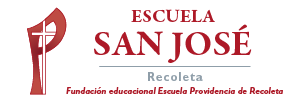 6°Básicos ACTIVIDAD PARA SER ENTREGADA A PROFESORA ENTRE EL 18 y EL 29 DE MAYOUNIDAD 1: La Constitución y la organización política de ChileObjetivos de esta actividad: OA15 Explicar algunos elementos fundamentales de la organización democrática de Chile, incluyendo: la división de poderes del Estado. OA 21 Trabajar en equipo de manera efectiva para llevar a cabo una investigación u otro proyecto, asignando y asumiendo roles, cumpliendo las responsabilidades asignadas y los tiempos acordados, escuchando los argumentos de los demás, manifestando opiniones fundamentadas y llegando a un punto de vista común.LOS PODERES DEL ESTADO DURANTE LA PANDEMIARECORDATORIO: Los 3 poderes del estado.Para que el Estado funcione y se organice mejor, este fue dividido en 3 poderes, estos poderes son: Poder Legislativo, Poder Ejecutivo y Poder Judicial. Con esta separación se evita que una persona controle autoritaria y dictatorialmente un estado o un país.Estos poderes son limitados (es decir, que tienen límites) y se controlan de manera recíproca (mutua).  El objetivo de esta separación es servir a todos los miembros de la sociedad de manera Democrática. 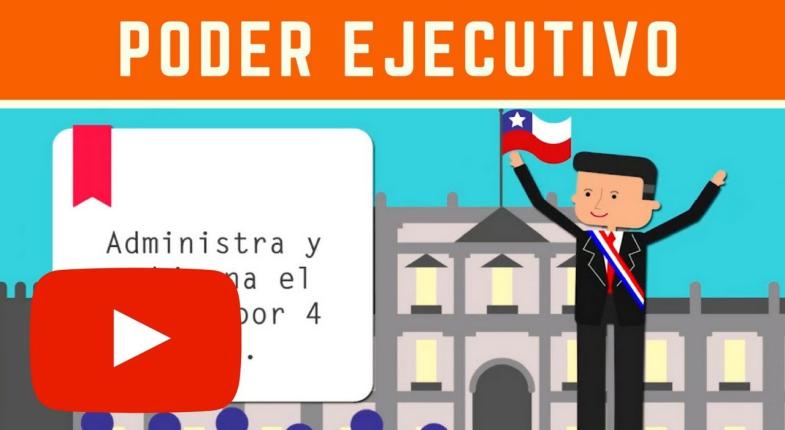 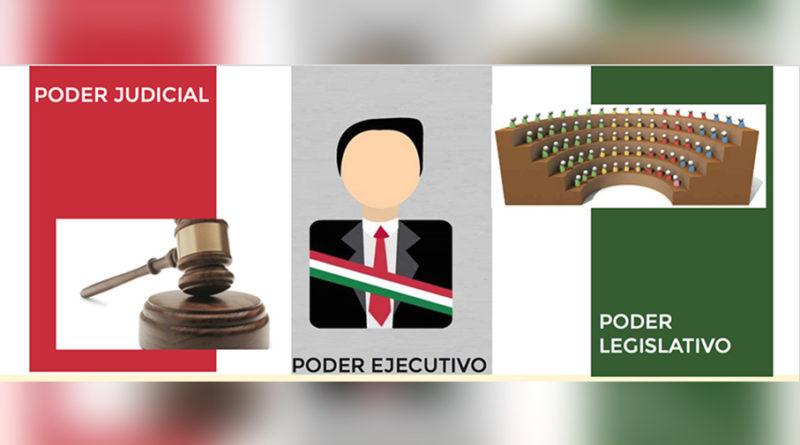 Información Importante 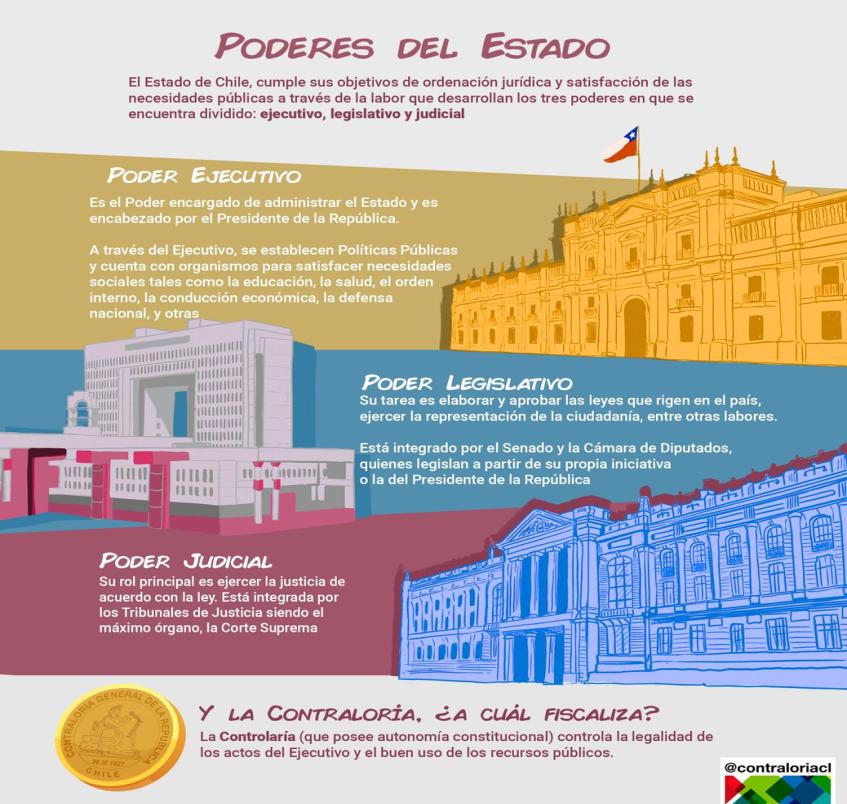 Para apoyarte a realizar la actividad solicitada, te sugiero observar los siguientes videos, estos duran en promedio 2 minutos cada uno:  Poder ejecutivo https://www.youtube.com/watch?v=y0j2pyl_2NwPoder legislativo https://www.youtube.com/watch?v=KLLkpuEMpeMPoder judicial https://www.youtube.com/watch?v=i0yYOfu9PNALos poderes del estado https://www.youtube.com/watch?v=XYZfb5njogUESTE TRABAJO NO SE IMPRIME Sino que SE COMPLETA EN EL MISMO DOCUMENTO y se envía al correo de la profesora.  Envía solo las páginas 3, 4 y 5  al correo constanza.nino@laprovidenciarecoleta.clPARA RESPONDER DE MEJOR MANERA A LA ACTIVIDAD PROPUESTA TE SUGIERO LEER NOTICIAS, INDAGAR EN INTERNET, O DIALOGAR CON UN ADULTO. Responde de manera completa: No olvides que hemos trabajo casi dos años en construir respuestas completas. 1.- ¿Cuál de los 3 poderes del Estado ha actuado de manera positiva frente a la Pandemia por COVID19? Justifica tu respuesta. 2.-  ¿Cuál de los 3 poderes del Estado ha actuado de manera negativa frente a la  Pandemia por COVID19? Justifica tu respuesta.3.- Redacta una carta a cualquiera de los 3 poderes del estado (ejecutivo, legislativo o judicial) y señálale 3 acciones que debe tomar de manera urgente para enfrentar  la pandemia por COVID 19. Marca con rojo las 3 acciones solicitadas. PODERES DEL ESTADOACCIONES PARA ENFRENTAR LA PANADEMIAPODER EJECTUVO Señala 3 acciones que ha realizado el poder EJECUTIVO (Presidente y el gobierno) para enfrentar la Pandemia por el COVID19PODER EJECTUVO  Ejemplo. Tras encabezar una reunión en medio de la emergencia por Coronavirus, el Presidente Sebastián Piñera decretó estado excepción constitucional de catástrofe en todo el territorio nacionalPODER EJECTUVO 1.- PODER EJECTUVO 2.- PODER EJECTUVO 3.- PODER LEGISLATIVO Señala 3 acciones que ha realizado el poder LEGISLATIVO (Diputados  y senadores) para enfrentar la Pandemia por el COVID19PODER LEGISLATIVO  Ejemplo. Cámara aprueba comisión investigadora para fiscalizar las medidas del Gobierno frente a la pandemiaPODER LEGISLATIVO 1.- PODER LEGISLATIVO 2.- PODER LEGISLATIVO 3.- PODER JUDICIALSeñala 3 acciones que ha realizado el poder JUDICIAL (Presidente y el gobierno de la república) para enfrentar la Pandemia por el COVID19PODER JUDICIAL Ejemplo. Video llamadas desde la cárcel: Poder Judicial prepara mecanismos para no paralizar funciones judiciales en medio de la pandemiaPODER JUDICIAL1.- PODER JUDICIAL2.- PODER JUDICIAL3.- 